柳城县生育登记须知    按照新修订的《广西壮族自治区人口和计划生育条例》规定：实行生育登记制度。新婚夫妇或已孕已育夫妇可以通过网上申请办理和现场办理，具体办理流程如图所示：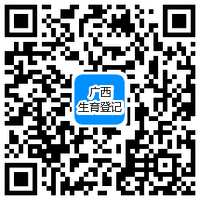              现场办理地址和联系方式：序号乡镇地址电话1凤山镇柳城县凤山镇胜利街20号(原卫计服务所)0772-24659722古砦乡古砦仫佬族乡人民政府大院（原民政办)
古砦仫佬族乡公共文化服务中心计生窗口0772-78116563马山镇马山镇政府大院0772-77612124寨隆镇寨隆镇政府大院(原卫计服务所)0772-78612045冲脉镇冲脉镇长岭路2号（冲脉政府大院）0772-77411226太平镇柳城县太平镇人民政府大院内0772-70512367沙埔镇沙埔镇老政府0772-70114438六塘镇柳城县六塘镇人民政府大院内-六塘镇公共文化服务中心（球场旁）0772-77112809龙头镇柳城县龙头镇龙头街142号0772787235110大埔镇柳城县大埔镇河西大道138号政务大厅公共文化服务计生窗口0772-761250211东泉镇柳城县东泉镇胜利路100号公共文化
服务中心0772-796152912社冲乡柳城县社冲乡和谐路10772-791192013柳华柳城华侨农场场部办公楼0772-664897314伏华柳城伏虎农场办公楼0772-7870104